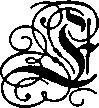 EXCELSIOR                                                                               BEACH TO BAY CONDOMINIUMSNOTICE OF INTENTTO BE A CANDIDATE FOR THE BOARD OF DIRECTORS OF EXCELSIOR BEACH TO BAY OWNER’S ASSOCIATION, INC.I, ___________________________________, hereby place my name in nomination as a candidate for the Board of Directors, for the election to be held at the Annual Owners Meeting on November 12, 2022. I understand that I must be an owner at Excelsior and not have my unit up for sale at the time of the election to qualify. Further, I understand that this Notice of Intent must be received in the Excelsior office no later than October 3rd, 2022 at 4:30 P.M in order to qualify.I (circle one) am / am not enclosing an Information Sheet about myself at this time. I understand that I may submit an Information Sheet at any time before, but no later than October 8th, 2022 for its inclusion in the election package to be mailed to the Members. I also understand that I am solely responsible for the accuracy of the information contained therein.Dated _____________________,2022.__________________________		__________________________         SIGNED						          PRINTEDUnit #________ Building #_____